Be an Artist for a WeekFor Children aged 5 years to 14 years.                             2nd July – 27th July 2018At Tearmann Artist Studios       Castlekeeran, Carnaross, Kells, Co. Meath. Time:  10.00am. – 2.00pm        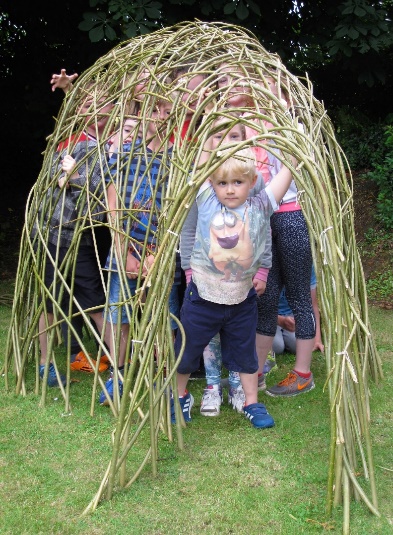 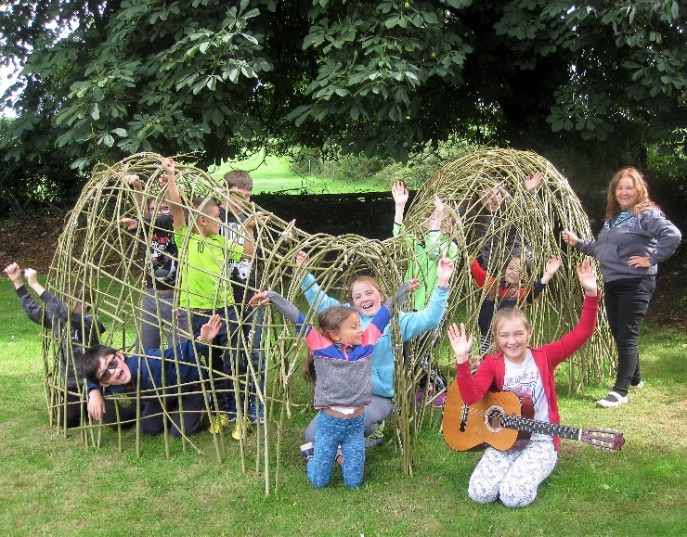 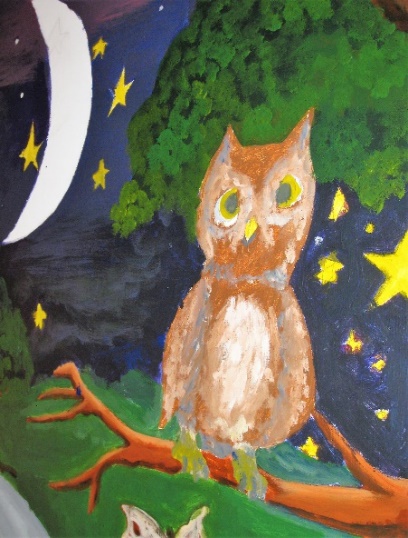 Set in idyllic settings near St. Kiernan’s Well, in the hearth of North Meath, just 3 miles from Kells, and 1 mile from Carnaross. Just off N3.and M3Come and discover your creative self in a fun-loving way with professional Artists Beth Newman Maguire, Jacqueline Keane and assistant Mary Curtis.Activities: Drawing, Painting, Sculpture, Printing, Clay Modeling, Plaster Casting, Willow Weaving, Photography, Painting a Mural, Fun and Games, Nature Trail and much more. Children to bring a packed lunch each day and picnic in the gardens at Tearmann.  Cost per week €100 = 1st child/ 2nd child = €85/ and 3rd  = €70Tel: 086 8368936 or emailnewmanartist@gmail.com  www.bettynewmanmaguire.ie                Please tick preference Students Name_______________________________  Age: __________ Tel No. _____________Address_______________________________________________________________________________Deposit €20._________ Balance Due.___________ Parents Signature. _________________________Tutors are Garda Vetted and Qualified with MFA, BA Degrees in Art & Design and experience of working with children and adults 2nd July– 6th July9th July– 13th July16th July  – 20st July23th July– 27th July